視診による口腔衛生状態不良の検査（Tongue Coating Index ；TCI）TCI記録用紙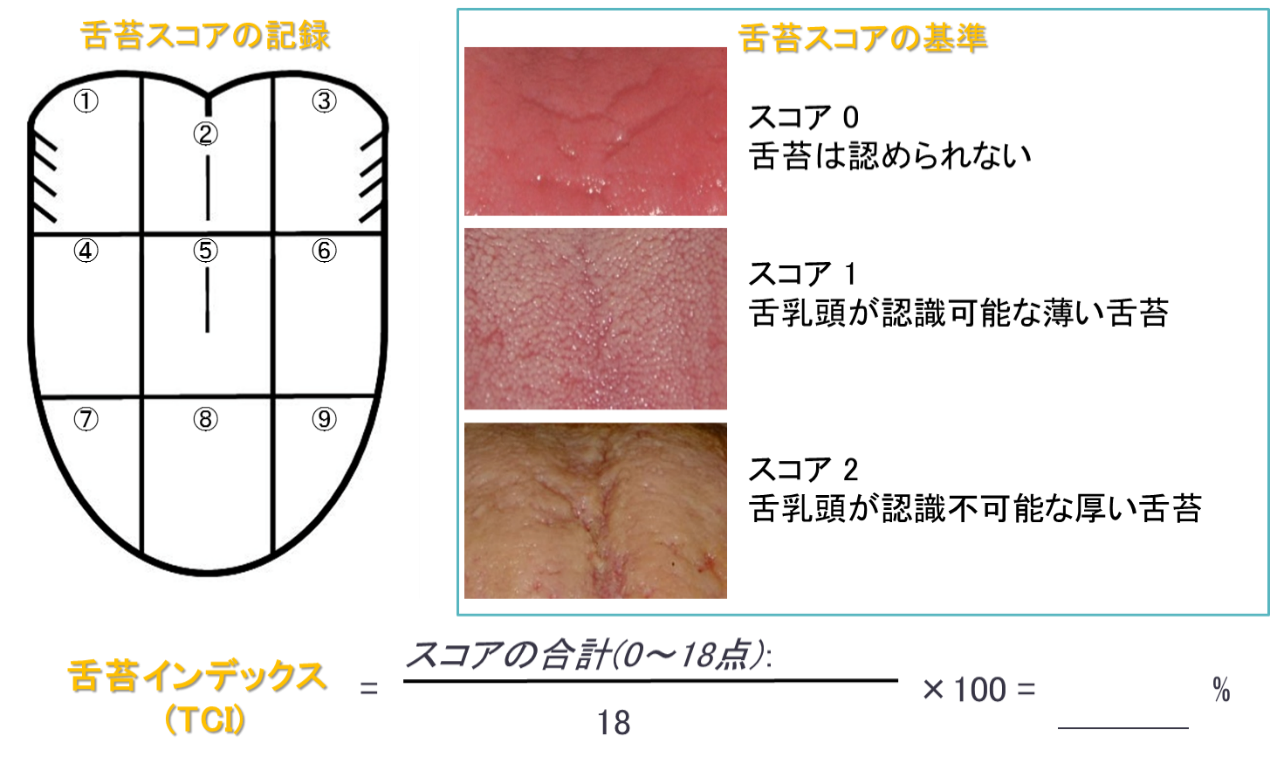 